新 书 推 荐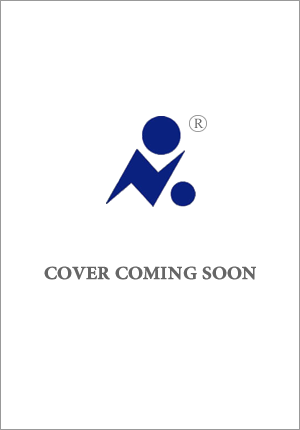 中文书名：《新宅旧事》英文书名：THE UNDERHISTORY作    者：Kaaron Warren 出 版 社：Viper代理公司：Profile/ANA/Lauren页    数：384页出版时间：2024年4月代理地区：中国大陆、台湾审读资料：电子稿类    型：悬疑惊悚内容简介：一部黑暗又别出心裁的惊悚小说，讲述了一个孤独的女人为了保护自己的家和隐藏的家族历史不惜一切代价的故事。人们来我家做客，我喜欢带他们四处参观。当然，这里并不是事情发生的原址。这栋房子在我全家死后已然被毁。

    佩拉·辛克莱尔（Pera Sinclair）九岁那年，飞行员故意将飞机撞向她家大宅，造成包括澳大利亚总理在内的屋内所有人死亡。而她是这场悲剧的幸存者，是一个古怪的人，并且越来越奇怪，媒体和公众关注且同情她。之后几十年来，她在家园旧址上重建了一座巨大又崎岖的建筑，再现了所失去的一切，新的建筑里每个房间都讲述着她和灾难前后死去的人所发生的人生故事。要知道，她的妹妹，在距家100英里之外被谋杀，认识的士兵则被战争击垮。死亡与佩拉如影随形，而她却像欢迎老朋友一样欢迎死亡的到来。现在，她每天都在辛克莱尔宅邸接待访客，讲述这座房子和家族的故事，顺便编造一些鬼怪轶事增添情趣。其实，她并不相信鬼魂。她只相信自己，欣然接纳自己的一切。最近一次鬼屋之旅那天，一群意想不到的男人来到了这里。其中一人佩拉认得，其他人则都是陌生人。一群危险人物——佩拉心知肚明，就算是老妇人，只要能为他们所用，就不会轻易放过。当佩拉开始带他们参观自己的家并讲述其中的秘密时，这些危险的男人就会知道她并不柔弱和畏惧。毕竟，无论她走到哪里，死亡似乎都如影随形……

    语言优美的《新宅旧事》是一个关于迷失、自我保护和黑暗过往的惊悚故事，让人久久不能忘记。六十多岁的女主角令人想起电影《月光光心慌慌》（Halloween）中的杰米·李·柯蒂斯（Jamie Lee Curtis），与《当命运来敲门》（A Reunion of Ghosts）和《我的妹妹是连环杀手》（My Sister the Serial Killer）也有相似之处——还会让人想到作家卡特里奥娜·沃德（Catriona Ward）和莎拉·平博拉夫（Sarah Pinborough）。作者简介：卡伦·沃伦（Kaaron Warren）是澳大利亚恐怖小说、科幻小说、奇幻短篇小说和长篇小说作家。她曾出版的长篇小说有《微不足道》（Slights）、《在树上行走》（Walking the Tree）、《迷雾》（Mistification）、《石之潮》（Tide of Stone）和《悲伤洞》（The Grief Hole），短篇小说集有《穿过碎墙》（Through Splintered Walls）、《磨房》（The Grinding House）和《死海果实》（Dead Sea Fruit）。她的作品由 Angry Robot（一家在英国和美国发行恐怖/科幻/奇幻作品的出版商）和澳大利亚的 IFWG 出版，但没有翻译版本。她的短篇小说曾为她赢得雪莉·杰克逊奖（Shirley Jackson Award），以及澳大利亚影子奖（Australian Shadows Awards）、迪特玛奖（Ditmar Awards）和奥瑞丽斯奖（Aurealis Awards）等多个奖项。她现居澳大利亚堪培拉。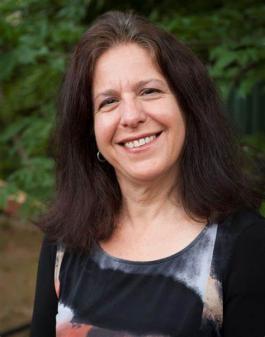 媒体评价：“文风刚劲，有令人不安之感，又极具震撼力。” ----保罗·特伦布莱（Paul Tremblay），《满脑游魂》（A Head Full of Ghosts）作者 “ 我完全被故事内容吸引住了，沉浸其中。”----罗素·柯克帕特里克（Russel Kirkpatrick），《穿越世界》（Across the Face of the World）作者 “一个令人毛骨悚然的恐怖故事。推荐阅读。”----泰德·汤普森（Tade Thompson），《玫瑰水镇》（Rosewater）作者感谢您的阅读！请将反馈信息发至：版权负责人Email ： Righ ts@nurnberg.com.cn安德鲁·纳伯格联合国际有限公司北京代表处北京市海淀区中关村大街甲59号中国人民大学文化大厦1705室,邮编：100872电话：010-82504106, 传真：010-82504200公司网址： http://www.nurnberg.com.cn书目下载： http://www.nurnberg.com.cn/booklist_zh/list.aspx书讯浏览： http://www.nurnberg.com.cn/book/book.aspx视频推荐： http://www.nurnberg.com.cn/video/video.aspx豆瓣小站： http://site.douban.com/110577/新浪微博：安德鲁纳伯格公司的微博_微博(weibo.com)微信订阅号：ANABJ2002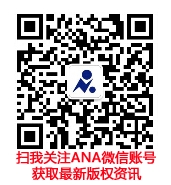 